التحليل الكمي في الإدارة العامة535 كميالهدف من المقرر:يتمثل الهدف الأساسي من هذا المقرر في مراجعة المبادئ الأساسية في التحليل الإحصائي والاستفادة من برنامج SPSS تحت بيئة النوافذ (Windows) للقيام بالتحليل الإحصائي المناسب. وتحتاج عملية تحليل البيانات إلى إبداع الباحث في الوصول إلى النتائج المطلوبة والتي تكون نتيجة طبيعية إلى المعرفة العامة للباحث والقدرات الفنية وفضول الباحث للوصول إلى النتائج المطلوبة. إن أفضل طريقة لتعلم تحليل البيانات هي القيام وبصورة عملية بتحليل بيانات مختلفة والوصول إلى النتائج المطلوبة.موضوعات المقرر:المرجع الاساسي: النظام الاحصائي  spss فهم وتحليل البيانات الاحصائية –ى محمد بلال الزعبي- عباس الطلافحه 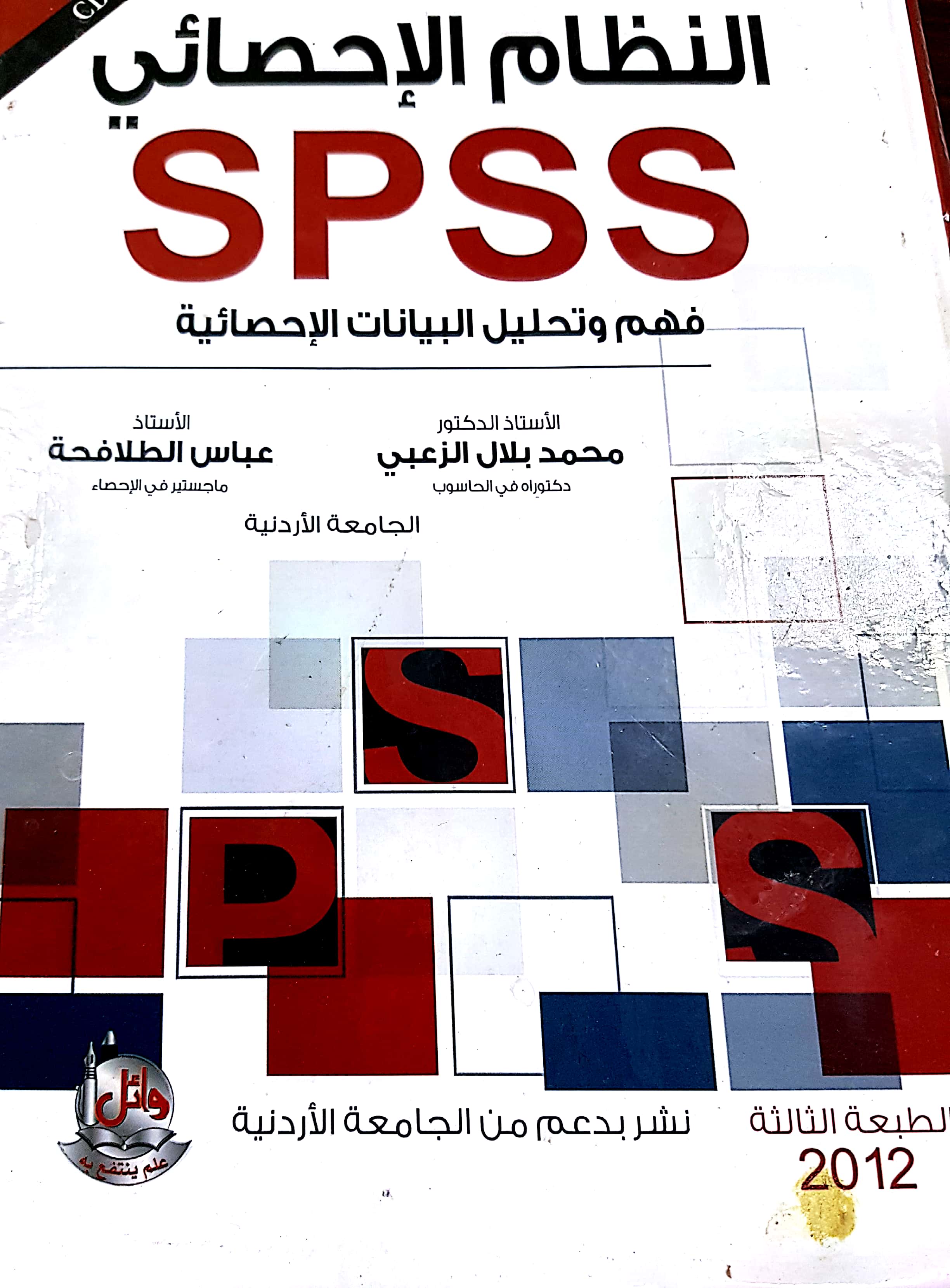 التقييم:الكليةالقسم كلية إدارة الأعمالالتحليل الكميرمز المقرر535 كمي اسم المقررالتحليل الكمي في الادارة العامة عدد الساعات3أستاذ المقررالدكتور/ راشد محمد الحماليالمستوى الدراسيماجستيرمتطلبات سابقةلا يوجدالساعات المكتبيةالأثنين 11 – 1  أو بالتنسيق 	مقدمة إحصائيةمقدمة عن البرنامج الإحصائي SPSSالتعامل والتحكم في البياناتوصف المتغيرات الاسمية والكميةالتمثيل البياني للمتغيرات الاسمية والكميةاختبارات T حول المتوسطاتتحليل التباين بعامل واحدتحليل التغاير                                         تحليل الارتباط الانحدار البسيط والمتعددالنشاطالتاريخالدرجةملاحظاتإختبار فصلي 1الأسبوع السادس20إختبار فصلي 2الأسبوع الحادي عشر20واجبات & حضور20إختبار نهائي40المجموع100المعرفة المكتسبة من المقرر Acquired Knowledge   المعرفة المكتسبة من المقرر Acquired Knowledge   وصف للمعرفة المكتسبةيتعرف الطالب على مبادئ علم ا لإحصاء من خلال عرض المفاهيم الأساسية لعلم الإحصاء، ومن ثم القيام بالتطبيقات العملية على برنامج التحليل الإحصائي SPSS للقيام بالتحليل الإحصائي المناسب. ويتم استخدام برنامج SPSS للقيام بجميع العمليات الحسابية التي تتطلبها عملية التحليل الإحصائي مع قيام الطالب بتفسير النتائج الإحصائية لتعكس مدى فهم الطالب لهذه النتائج. إن عملية التحليل الإحصائي تعتمد وبصورة أساسية على قدرة المحلل الإحصائي على تطويع أساليب التحليل الإحصائي لتخدم الغرض الذي يسعى إلية الباحث. وتستمد عملية التحليل الإحصائي قوتها من رغبة الباحث في استكشاف البيانات للوصول إلى النتائج المطلوبة والإجابة على الاستفسارات حول البيانات محل الدراسة.السياسة التعليميةمحاضرات نظرية وتطبيقات عملية خلال المحاضرة.طريقة التقويماختبارات فصلية تحتوي على مسائل عملية على بيانات إحصائية.المهارات المعرفية Cognitive skillsالمهارات المعرفية Cognitive skillsوصف للمهارات المعرفيةفهم المصطلحات الأساسية لعلم الإحصاءتلخيص البيانات الإحصائيةالتمثيل البياني للبياناتاختبار فرضيات حول البيانات للإجابة على تساؤلات الباحثالتعرف على أساليب إحصائية في النماذج الخطيةالسياسة التعليميةمحاضرات مع تطبيقات عملية خلال المحاضرةطريقة التقويماختبارات فصلية بالإضافة إلى واجبات عملية